#1: Has there been Negligence?The courts will look at 4 Questions:Did Defendant owe Plaintiff a Duty of Care?
Did Defendant breach the Standard of Care?
Did Plaintiff suffer any injury or Damage?
Was Defendant’s behavior the Proximate (Direct) Cause 
of the Plaintiff’s damage?THERE IS NEGLIGENCEIF ANSWER IS YES TO ALL FOURNext: A closer look at #1 through #4 Questions/Comments?Follow the blog:  http://www.sportrisk.com/blog/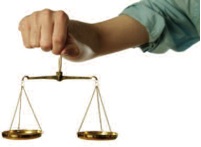 